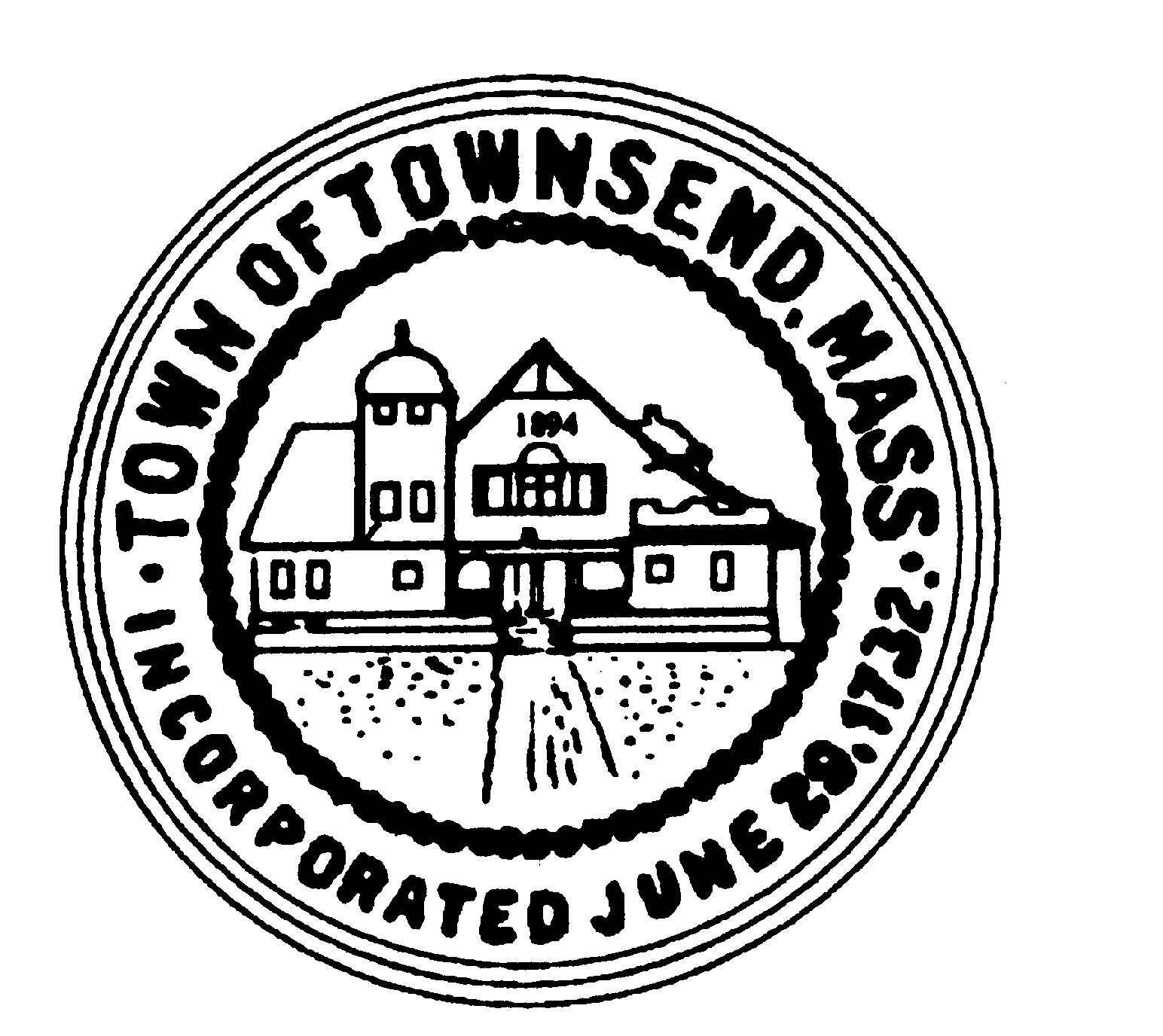 TOWNSEND BOARD OF HEALTH272 Main StreetTownsend, Massachusetts 01469Christopher Nocella, Chairman                     James Le’Cuyer, Clerk                       Gavin Byars, Vice-Chairman Office  (978) 597-1700 x1713     	  	             	                                   Fax    (978) 597-8135 Monday, March 11, 2024, at 6:00pm, ESTBoard of Health members and staff will meet in the Meeting Room 2 Memorial Hall 272 Main StreetThis meeting of the Board of Health will be held in-person at the location provided on this notice.  Members of the public are welcome to attend this in-person meeting.   Please note that, while an option for remote attendance and/or participation is being provided as a courtesy to the public, the meeting will not be suspended or terminated if technological problems interrupt the virtual broadcast, unless otherwise required by law.  Members of the public with particular interest in any specific item on this agenda should make plans for in-person versus virtual attendance accordingly. Zoom information is as follows:  Join Zoom Meeting: https://us06web.zoom.us/j/84105596615?pwd=RKAjJ9bK1L5ZGwaVy0iepWoed7bOQC.1  Meeting ID: 841 0559 6615  Passcode: 714757  One tap mobile +13052241968,,84105596615#,,,,*714757# US +13092053325,,84105596615#,,,,*714757# USPRELIMINARIESRoll CallAdditions or Deletions not anticipated 48 hours in advanceAPPOINTMENT/HEARINGSSeptic Permits for review         Housing UpdateExecutive Session pursuant to GL c. 30A, s. 21(a)(3), to discuss strategy with respect to litigation if an open meeting may have a detrimental effect on the litigating position of the public body and the chair so declares (61 Edwards Road).WORK SESSIONRFP Curbside Trash and Recycling ContractWeston & Sampson Landfill Engineering ContractInvoicesMinutes December 2023 and January 2024Job PerformancesFuture Agenda Items       Next Meetings:  3/25 6pm Tobacco Regulations UpdateIncreasing BOH Permit Fees : Single Component Septic $50, Complete Upgrade $75, Haulers TBD Recycling Center Entrance UpdateTownsend Town Wide Clean-up2024 Earth Day 4/20/24ADJOURNMENT